Esta proposta e os documentos recebidos para a inscrição serão analisados pela Diretoria do 41º RJ Grupo Escoteiro Redentor, podendo ser autorizada ou não a inscrição do novo membro.  Documentos adicionais poderão ser solicitados.  Em caso de deferimento, a Diretoria efetuará o recolhimento do pagamento do Kit de Boas Vindas e iniciará os procedimentos para efetuar o Registro Anual 2022 junto à União dos Escoteiros do Brasil.  Este registro na UEB deverá ser renovado a cada ano.  A efetivação da inscrição concederá para a UEB o uso do direito de imagens e voz captadas durante atividades escoteiras, ou a elas relacionadas, para a edição de filmes e fotos divulgando o Movimento Escoteiro e materiais educativos, conforme previsto no artigo 42° parágrafo 11º do Estatuto da UEB.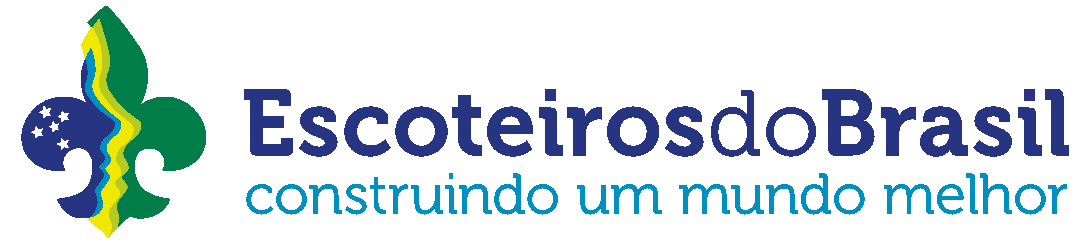 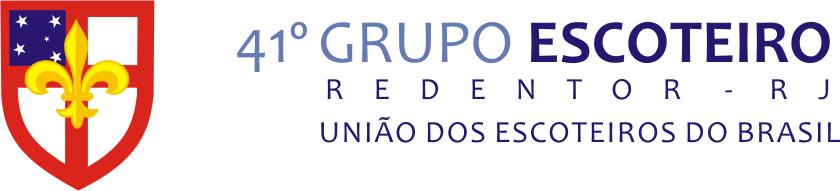 Fotografia
 3x4 cm 
recentedo(a) candidato(a)PROPOSTA DE ADMISSÃOFotografia
 3x4 cm 
recentedo(a) candidato(a)INFORMAÇÕES PESSOAIS DO(A) CANDIDATO(A)INFORMAÇÕES PESSOAIS DO(A) CANDIDATO(A)INFORMAÇÕES PESSOAIS DO(A) CANDIDATO(A)INFORMAÇÕES PESSOAIS DO(A) CANDIDATO(A)INFORMAÇÕES PESSOAIS DO(A) CANDIDATO(A)INFORMAÇÕES PESSOAIS DO(A) CANDIDATO(A)INFORMAÇÕES PESSOAIS DO(A) CANDIDATO(A)INFORMAÇÕES PESSOAIS DO(A) CANDIDATO(A)INFORMAÇÕES PESSOAIS DO(A) CANDIDATO(A)INFORMAÇÕES PESSOAIS DO(A) CANDIDATO(A)INFORMAÇÕES PESSOAIS DO(A) CANDIDATO(A)NOME COMPLETO NOME COMPLETO NOME COMPLETO NOME COMPLETO NOME COMPLETO NOME COMPLETO NOME COMPLETO NOME COMPLETO NOME COMPLETO NOME COMPLETO NOME COMPLETO Categoria 
do Candidato(    ) Menor de 18 anos:(    ) Menor de 18 anos:(    ) Menor de 18 anos:(    ) Lobinho(    ) Lobinho(    ) Escoteiro(    ) Escoteiro(    ) Escoteiro(    ) Escoteiro(    ) SêniorCategoria 
do Candidato(    ) Maior de 18 anos:(    ) Maior de 18 anos:(    ) Maior de 18 anos:(    ) Maior de 18 anos:(    ) Pioneiro(    ) Pioneiro(    ) Pioneiro(    ) Pioneiro(    ) Adulto Voluntário(    ) Adulto VoluntárioIdentidade (se possuir):Identidade (se possuir):Identidade (se possuir):Identidade (se possuir):Identidade (se possuir):CPF (obrigatório):CPF (obrigatório):CPF (obrigatório):CPF (obrigatório):CPF (obrigatório):CPF (obrigatório):Endereço:Endereço:Endereço:Endereço:Endereço:Endereço:Endereço:Endereço:Bairro:Bairro:Bairro:Cidade:Cidade:Cidade:CEP:CEP:CEP:CEP:Tel. Residência: (    )Tel. Residência: (    )Tel. Residência: (    )Tel. Residência: (    )Nascimento:         /        /             Nascimento:         /        /              Natural de: Natural de: Natural de: Natural de: Natural de:Tel. Comercial: (    )Tel. Comercial: (    )Tel. Comercial: (    )Tel. Comercial: (    )Profissão (ocupação):Profissão (ocupação):Profissão (ocupação):Profissão (ocupação):Profissão (ocupação):Profissão (ocupação):Profissão (ocupação):Tel. Celular: (    )Tel. Celular: (    )Tel. Celular: (    )Tel. Celular: (    )E-mail:E-mail:E-mail:E-mail:E-mail:E-mail:E-mail:Religião:Religião:Religião:Religião:DADOS DE FILIAÇÃO E/OU RESPONSÁVEISDADOS DE FILIAÇÃO E/OU RESPONSÁVEISDADOS DE FILIAÇÃO E/OU RESPONSÁVEISDADOS DE FILIAÇÃO E/OU RESPONSÁVEISDADOS DE FILIAÇÃO E/OU RESPONSÁVEISDADOS DE FILIAÇÃO E/OU RESPONSÁVEISNOME COMPLETO DA MÃE NOME COMPLETO DA MÃE NOME COMPLETO DA MÃE NOME COMPLETO DA MÃE NOME COMPLETO DA MÃE NOME COMPLETO DA MÃE Profissão:Profissão:Profissão:Local de Trabalho:Local de Trabalho:Local de Trabalho:Telefones:Residencial (    )Residencial (    )Comercial (    )Comercial (    )Celular (    )RG:RG:CPF:CPF:Email:Email:NOME COMPLETO DO PAI NOME COMPLETO DO PAI NOME COMPLETO DO PAI NOME COMPLETO DO PAI NOME COMPLETO DO PAI NOME COMPLETO DO PAI Profissão:Profissão:Profissão:Local de Trabalho:Local de Trabalho:Local de Trabalho:Telefones:Residencial (    )Residencial (    )Comercial (    )Comercial (    )Celular (    ) RG:RG:CPF:CPF:Email:Email:NOME DE OUTRO RESPONSÁVEL se também reside no endereço do(a) Candidato(a)NOME DE OUTRO RESPONSÁVEL se também reside no endereço do(a) Candidato(a)NOME DE OUTRO RESPONSÁVEL se também reside no endereço do(a) Candidato(a)NOME DE OUTRO RESPONSÁVEL se também reside no endereço do(a) Candidato(a)NOME DE OUTRO RESPONSÁVEL se também reside no endereço do(a) Candidato(a)NOME DE OUTRO RESPONSÁVEL se também reside no endereço do(a) Candidato(a)Profissão:Profissão:Profissão:Local de Trabalho:Local de Trabalho:Local de Trabalho:Telefones:Residencial (    )Residencial (    )Comercial (    )Comercial (    )Celular (    ) RG:RG:CPF:CPF:Email:Email:Candidato menor de idade, reside com: (     ) Pais  (     ) Só mãe  (     ) Só Pai (     ) Outros – especificar:Se reside com outros adultos, especifique:ESCOLARIDADE (preencha de acordo com o nível de ensino atual)ESCOLARIDADE (preencha de acordo com o nível de ensino atual)ESCOLARIDADE (preencha de acordo com o nível de ensino atual)ESCOLARIDADE (preencha de acordo com o nível de ensino atual)ESCOLARIDADE (preencha de acordo com o nível de ensino atual)(    ) Fundamental 
(    ) Médio(    ) SuperiorInstituição:Instituição:Instituição:Instituição:(    ) Fundamental 
(    ) Médio(    ) SuperiorSe Fundamental ou Médio, informe Série:Se Fundamental ou Médio, informe Série:Se Fundamental ou Médio, informe Série:Turno:(    ) Fundamental 
(    ) Médio(    ) SuperiorSe Superior, informe Ano/Período:Curso:Curso:Turno:OUTRAS INFORMAÇÕESOUTRAS INFORMAÇÕESOUTRAS INFORMAÇÕESOUTRAS INFORMAÇÕESOUTRAS INFORMAÇÕESJá foi do Movimento Escoteiro ou Bandeirante?  (    ) Não (    ) Sim   Já foi do Movimento Escoteiro ou Bandeirante?  (    ) Não (    ) Sim   Já foi do Movimento Escoteiro ou Bandeirante?  (    ) Não (    ) Sim   Data de Promessa:Data de Promessa:Se a resposta for SIM, por favor informe numeral:______°/ Região Escoteira (Estado):Se a resposta for SIM, por favor informe numeral:______°/ Região Escoteira (Estado):Se a resposta for SIM, por favor informe numeral:______°/ Região Escoteira (Estado):Se a resposta for SIM, por favor informe numeral:______°/ Região Escoteira (Estado):Se a resposta for SIM, por favor informe numeral:______°/ Região Escoteira (Estado):Grupo Escoteiro ou Distrito Bandeirante:Grupo Escoteiro ou Distrito Bandeirante:Grupo Escoteiro ou Distrito Bandeirante:Registro UEB:Registro UEB:Principais Passatempos:Principais Passatempos:Principais Passatempos:Principais Passatempos:Principais Passatempos:AUTORIZAÇÃO DE DESLOCAMENTO (para candidato Menor de Idade)AUTORIZAÇÃO DE DESLOCAMENTO (para candidato Menor de Idade)Autorizo o referido menor a se deslocar desacompanhado no trajeto de casa
até os locais de reunião do Grupo Escoteiro e seu respectivo retorno.(     ) SimAutorizo o referido menor a se deslocar desacompanhado no trajeto de casa
até os locais de reunião do Grupo Escoteiro e seu respectivo retorno.(     ) NãoOutro adulto autorizado a buscar o membro juvenil:Outro adulto autorizado a buscar o membro juvenil:DOCUMENTOS ADICIONAIS PARA INSCRIÇÃO (anexar a esta Proposta)Ficha de Saúde (preenchida e assinada pelo Responsável ou pelo Candidato maior de 18 anos) Xerox da Certidão de Nascimento ou Carteira de Identidade do CandidatoXerox da Carteira de Identidade da Mãe, Pai ou Responsável (se o candidato for menor de idade)Xerox do Certificado de Vacinação (para candidatos menores de 10 anos de idade) ASSINATURA DO RESPONSÁVEL (Para Candidato(a) Menor de Idade)ASSINATURA DO RESPONSÁVEL (Para Candidato(a) Menor de Idade)Solicitamos a inscrição do candidato como Sócio Beneficiário (Membro Juvenil), nos comprometendo a apoiá-lo e ajudá-lo no cumprimento de seus deveres e obrigações como membro do Movimento Escoteiro.Solicitamos a inscrição do candidato como Sócio Beneficiário (Membro Juvenil), nos comprometendo a apoiá-lo e ajudá-lo no cumprimento de seus deveres e obrigações como membro do Movimento Escoteiro.Rio de Janeiro,          /        /  2022Assinatura do candidato:Assinatura da Mãe, Pai, ou Responsável Legal (obrigatório):Assinatura da Mãe, Pai, ou Responsável Legal (obrigatório):ASSINATURA DO CANDIDATO MAIOR DE 18 ANOS (Pioneiros, Pioneiras ou Adulto Voluntário)ASSINATURA DO CANDIDATO MAIOR DE 18 ANOS (Pioneiros, Pioneiras ou Adulto Voluntário)Declaro serem verdadeiras as informações aqui prestadas e me comprometo a respeitar o Estatuto da União dos Escoteiros do Brasil, Regulamentos da UEB-RJ e Estatuto do 41º/RJ Grupo Escoteiro Redentor.Declaro serem verdadeiras as informações aqui prestadas e me comprometo a respeitar o Estatuto da União dos Escoteiros do Brasil, Regulamentos da UEB-RJ e Estatuto do 41º/RJ Grupo Escoteiro Redentor.Rio de Janeiro,          /        /  2022Assinatura:ENCAMINHAMENTO (para uso interno da Diretoria do 41º RJ/GE)ENCAMINHAMENTO (para uso interno da Diretoria do 41º RJ/GE)ENCAMINHAMENTO (para uso interno da Diretoria do 41º RJ/GE)Proposta recebida em:Proposta recebida em:Inscrição paga em:Destinação:Destinação:Reunião de Pais:Registro UEB nº:Registro UEB nº:Data da Promessa:Ass. Diretor Presidente: